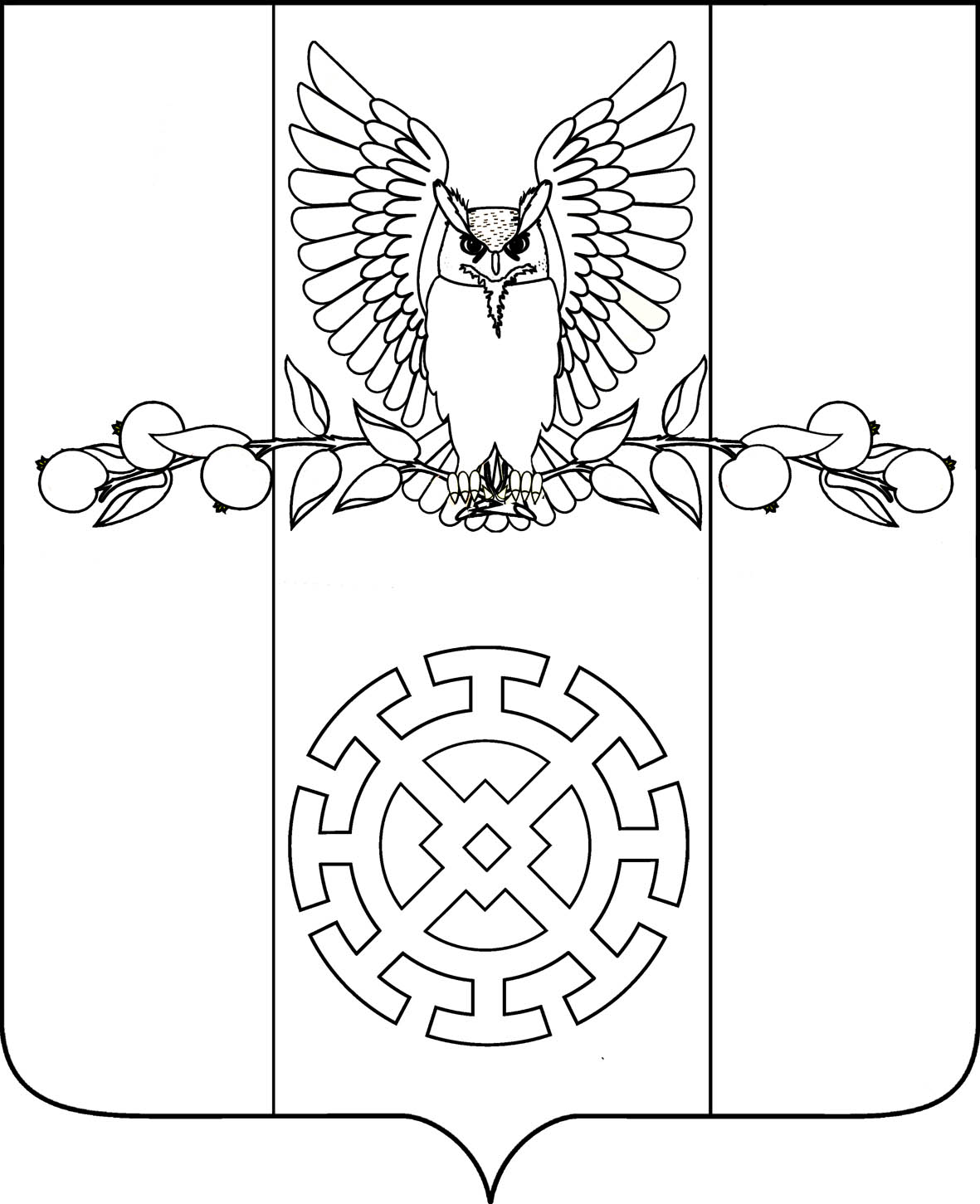 РЕШЕНИЕСОВЕТА КУЙБЫШЕВСКОГО СЕЛЬСКОГО ПОСЕЛЕНИЯСТАРОМИНСКОГО РАЙОНАот  30.11.2023 г.                                                                                            №  51/1х. Восточный СосыкО земельном налогеВ целях приведения в соответствие нормативно-правовых актов Куйбышевского сельского поселения Староминского района, в соответствии с главой 31 Налогового кодекса Российской Федерации, Федеральным законом от 31.07. 2023 года № 389-ФЗ «О внесении изменений в части первую и вторую Налогового кодекса Российской Федерации», статьей 14 Федерального закона от 06.10.2003 года № 131-ФЗ «Об общих принципах организации местного самоуправления в Российской Федерации», статьей 26 Устава Куйбышевского сельского поселения Староминского района, Совет Куйбышевского сельского поселения Староминского района решил:1. Установить на территории Куйбышевского сельского поселения Староминского района земельный налог на земельные участки, находящиеся в пределах границ Куйбышевского сельского поселения Староминского района.2. Настоящим решением в соответствии с Налоговым кодексом Российской Федерации определяются налоговые ставки земельного налога в процентном отношении к кадастровой стоимости земельных участков, признаваемых объектом налогообложения (далее – налог), порядок уплаты налога в отношении налогоплательщиков-организаций, налоговые льготы, основания и порядок их применения налогоплательщиками.3. Установить ставки налога на землю в следующих размерах:3.1)  0,3 процента от кадастровой стоимости в отношении земель:- отнесенных к землям сельскохозяйственного назначения или к землям в составе зон сельского хозяйственного использования в  населенных пунктов и используемых для сельскохозяйственного производства;              - занятых жилищным фондом и объектами инженерной инфраструктуры жилищно-коммунального комплекса (за исключением доли в праве на земельный участок, приходящейся на объект, не относящийся к жилищному фонду и к объектам инженерной инфраструктуры жилищно-коммунального комплекса) или приобретенных (предоставленных) для жилищного строительства (за исключением земельных участков, приобретенных (предоставленных) для индивидуального жилищного строительства, используемых в предпринимательской деятельности»;          - ограниченных в обороте в соответствии с законодательством Российской Федерации, предоставленных для обеспечения обороны, безопасности и таможенных нужд;           3.2)  0,3 процента от кадастровой стоимости в отношении земель:           - не используемые в предпринимательской деятельности, приобретенных (предоставленных) для ведения личного подсобного хозяйства, садоводства или огородничества,  а также земельных участков общего назначения, предусмотренных Федеральным законом от 29 июля 2017 года № 217 –ФЗ «О ведении гражданами садоводства и огородничества для собственных нужд и о внесении изменений в отдельные законодательные акты Российской Федерации».3.3) 1,5 процента от кадастровой стоимости в отношении:- земельных участков, приобретенные (предоставленные) для индивидуального жилищного строительства, используемых в предпринимательской деятельности;- земельных участков в отношении используемых в предпринимательской деятельности земельных участков, приобретенных (предоставленных) для ведения личного подсобного хозяйства, садоводства или огородничества;- земель населенных пунктов и прочих земель, не включенных в указанные виды категорий земель и являющихся объектами налогообложения;           - земельные участки, предназначенные для размещения административных и офисных зданий, объектов образования, науки, здравоохранения и социального обеспечения, физической культуры и спорта, культуры, искусства. Религии;- земельные участки, предназначенные для размещения производственных и административных зданий, строений, сооружений промышленности, коммунального хозяйства, материально-технического, продовольственного снабжения, сбыта и заготовок;- земельные участки, предназначенные для размещения гаражей и автостоянок;- земельные участки, предназначенные для размещения объектов торговли, общественного питания и бытового обслуживания;- земельные участки, предназначенные для размещения производственных и административных зданий, строений, сооружений промышленности, коммунального хозяйства, материально-технического, продовольственного снабжения, сбыта и заготовок;3.4)  0,2 процента от кадастровой стоимости в отношении:- земельные участки, предназначенные для размещения домов индивидуальной жилой застройки;- земельные участки, находящиеся в составе дачных, садоводческих и огороднических объединений.4. От уплаты земельного налога освободить:4.1 Учреждения культуры и искусства, являющиеся собственниками земельных участков с видом разрешенного использования «Земли под административно-управленческими и общественными объектами и земли предприятий, организаций, учреждений финансирования, кредитования, страхования и пенсионного обеспечения;4.2 Ветераны и инвалиды Великой Отечественной войны;4.3 Организации в отношении земельных участков, занятых муниципальными дорогами общего пользования Куйбышевского сельского поселения, а также земельные участки, предоставляемые для строительства таких дорог;- граждане Российской Федерации, призванные в соответствии с Указом Президента Российской Федерации от 21 сентября 2022 года №647 «Об объявлении частичной мобилизации в Российской Федерации» (далее – Указ Президента РФ) на военную службу по мобилизации в Вооруженные Силы Российской Федерации, а также члены их семей, относящиеся к таковым в соответствии с действующим законодательством;- граждане Российской Федерации, направленные в воинские части военными комиссариатами, заключившие в период с 24 февраля 2022 года контракт о пребывании в добровольческом формировании (о добровольном содействии в выполнении задач, возложенных на Вооруженные Силы Российской Федерации) и принимающие участие в специальной военной операции, а также члены их семей, относящиеся к таковым в соответствии с действующим законодательством;- граждане Российской Федерации, заключившие в период с 24 февраля 2022 года контракт о прохождении военной службы и принимающие участие в специальной военной операции, а также члены их семей, относящиеся к таковым в соответствии с действующим законодательством;5.  Налогоплательщики, имеющие право на налоговые льготы, в том числе в виде налогового вычета, установленные законодательством о налогах и сборах, представляют в налоговый орган по своему выбору заявление о предоставлении налоговой льготы, а также вправе представить документы, подтверждающие право налогоплательщика на налоговую льготу.6. Налог и авансовые платежи по налогу подлежит уплате в следующем порядке и сроки:6.1. Налог подлежит уплате налогоплательщиками – организациями в срок не позднее 1 марта года, следующего за истекшим налоговым периодом. Авансовые платежи по налогу подлежат уплате налогоплательщиками-организациями в срок не позднее последнего числа месяца, следующего за истекшим отчетным периодом.6.2. Налогоплательщики – физические лица, уплачивают налог в срок, установленный пунктом 1  статьи 397 налогового кодекса РФ. 7. Признать утратившими силу  решения Совета Куйбышевского сельского поселения Староминского района:- от 15.12.2017  г. № 42.3 «О земельном налоге»;- от 21.11.2018 г. № 53/5 «О внесении изменений в решение Совета Куйбышевского сельского поселения Староминского района от 15.12.2017 г. № 42.3 «О земельном налоге»;- от 26.08.2019 г. № 63/3 «О внесении изменений в решение Совета Куйбышевского сельского поселения Староминского района от 15.12.2017 г. № 47.4 .- от 25.10.2019 г. № 2.3 «О внесении изменений в решение Совета Куйбышевского сельского поселения Староминского района от 15.12.2017 г. № 42/3 «О земельном налоге»;- от 29.10.2021 г. № 26.3 «О внесении изменений в решение Совета Куйбышевского сельского поселения Староминского района от 24 ноября 2017 г. № 35.4 «О земельном налоге».8. Опубликовать настоящее решение в газете «Степная новь» и разместить на официальном сайте администрации Куйбышевского сельского поселения Староминского района в информационно-телекоммуникационной сети «Интернет», копию настоящего решения направить в Межрайонную инспекцию Федеральной налоговой службы  России № 12 по Краснодарскому краю.9. Контроль за исполнением настоящего решения возложить на комиссию по финансово-бюджетной и экономической политике Совета Куйбышевского сельского поселения (И.К.Посевин)10. Настоящее решение вступает в силу с 01 января 2024 года, но не ранее, чем по истечении одного месяца со дня его официального опубликования.Глава Куйбышевского сельского поселения Староминского района 						                  С.В.Демчук